7.  La espiritualidad y teología puritanaLas áreas de Packer de instrucción de los puritanos: La integración de sus vidas cotidianas.La calidad de su experiencia espiritual.La pasión por la acción efectiva.El programa para la estabilidad familiar.El sentido del valor humano.El ideal of church renewal La soberanía de Dios.	El corazón y la cabeza.La teología pastoral.Lectura recomendada:J.I. Packer – Quest For Godliness (Una búsqueda de la piedad).Joel Beeke – Meet the Puritans (Conoce a los puritanos).Kelly Kapic – The Devoted Life (La vida devota)Mark Dever – Richard SibbesAutores puritanos:Sermones de la Gran Expulsión  – VariosEl progreso del peregrino – John BunyanThe Bruised Reed (La caña magullada) – Richard SibbesE-mail del profesor: ________________________________.Primera edición en español: 2019Copyright © 2019 por 9Marks para esta versión españolaSeminario Básico—Historia de la Iglesia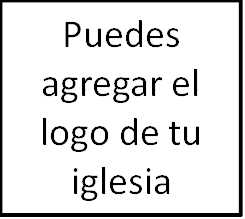 Clase 9: Los puritanos del siglo XVII«Mas vosotros sois linaje escogido, real sacerdocio, nación santa, pueblo adquirido por Dios, para que anunciéis las virtudes de aquel que os llamó de las tinieblas a su luz admirable; vosotros que en otro tiempo no erais pueblo, pero que ahora sois pueblo de Dios; que en otro tiempo no habíais alcanzado misericordia, pero ahora habéis alcanzado misericordia» 1 Pedro 2:9-10.El carácter de un viejo inglés puritano, o no conformista: «Él era... [un hombre cuadrangular], inamovible en todo momento, para que aquellos que en medio de muchas opiniones hayan perdido la visión de la verdadera religión, puedan volver a él y allí encontrarlo».1. IntroducciónLos puritanos y sus estereotipos.2. La Reforma (Dos solas):Sola FideSola Scriptura y la centralidad de la predicación.Cambios sagrados.Cambio de roles pastorales y desafíos de cara.3. La historia puritana (Inglaterra): Jacobo VI de Escocia (1603 – 1625).«Sin obispos no hay rey».Carlos I y la Guerra Civil (1625 – 1649).La Asamblea de Westminster (1643-1649).Oliver Cromwell (1649 – 1658).Carlos II (1658 – 1688).Día de San Bartolomé, 1662,  «La Gran Expulsión».La restauración.4. La historia puritana (Estados Unidos): Los puritanos (Colonia de la Bahía de Massachusetts).Los peregrinos (Colonia de Plymouth).El Pacto. El Pacto del Medio Camino.5. Los escritos puritanos6. Otros grandes escritos puritanosJohn Owen, Richard Baxter, Richard Sibbes.